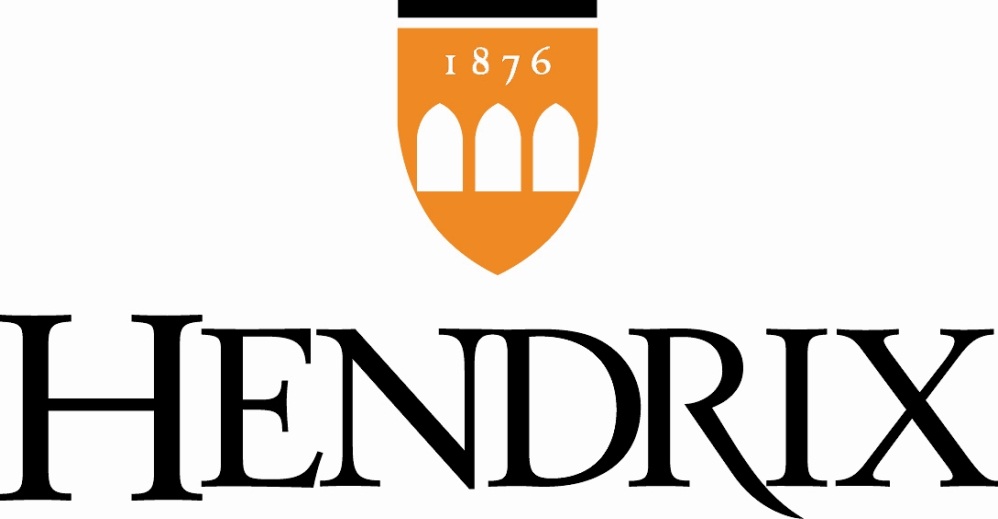 Checklist for Payment of Research Participants____________  Get protocol approval from Human Subjects Review Board following normal procedures.____________  Pay attention to variations in tax withholdings for non-resident foreign nationals (including international students).  Be sure they are aware of these withholdings before they participate.  If you are paying participants CASH: ____________  Fill out “Hendrix College Cash Advance for Research Participation” and return to the Academic Affairs Office. ____________   Make copy of appropriate (student or non-student participants) “Research Participant Payment Record” and have participants fill it in when they receive payment.____________  At end of study fill out electronic version of the Research Participant Payment Record form found at https://www.hendrix.edu/facultyresources/and e-mail to Academic Affairs.____________  Turn in hard copy of the Research Participant Payment Record to Academic Affairs within one month of cash advance unless extension is granted by Academic Affairs. ____________  Return any unused cash using the Current Fund Payment Request form.  For the request type, please select “Clearing of Cash Advance.”    If you are paying participants GIFT CARDS/CERTIFICATES: ____________  Buy gift cards/certificates with a Hendrix corporate credit card if you have access to one.  OR Fill out “Hendrix College Cash Advance for Research Participation” to receive cash to buy the incentives and return to the Academic Affairs Office.  ____________   Make copy of appropriate (student or non-student participants) “Research Participant Payment Record” and have participants fill it in when they receive payment.____________  At end of study fill out electronic version of the Research Participant Payment Record form found at https://www.hendrix.edu/facultyresources/and e-mail to Academic Affairs.____________  Turn in hard copy of the Research Participant Payment Record form to Academic Affairs within one month of cash advance unless extension is granted by Academic Affairs. ____________  Return any unused gift cards/certificates using the Current Fund Payment Request form.  For the request type, please select “Clearing of Cash Advance.”    ____________  IF you used a Hendrix Corporate credit card, pay credit card bill following normal procedures If you are paying participants by CHECK: ____________   Make copy of appropriate (student or non-student participants) “Research Participant Payment Record” and have participants fill it in after their participation is complete.  At that time, in the column titled “Amount” indicate “to be paid by check $XX”.____________   Have participants complete W-9 forms when their participation is complete.	 ____________   Complete a “Current Fund Payment Request” form for the Business Office for each participant.  For the request type, select “Contract Labor.”  A copy of the “Research Participant Payment Record” should be attached to this form when check request is made.____________  At end of study, fill out electronic version of the Research Participant Payment Record form found at https://www.hendrix.edu/facultyresources/ and e-mail to Academic Affairs.____________  Turn in hard copy of the Research Participant Payment Record to Academic Affairs Office within one month of study end unless extension is granted by Academic Affairs. 